Forsythia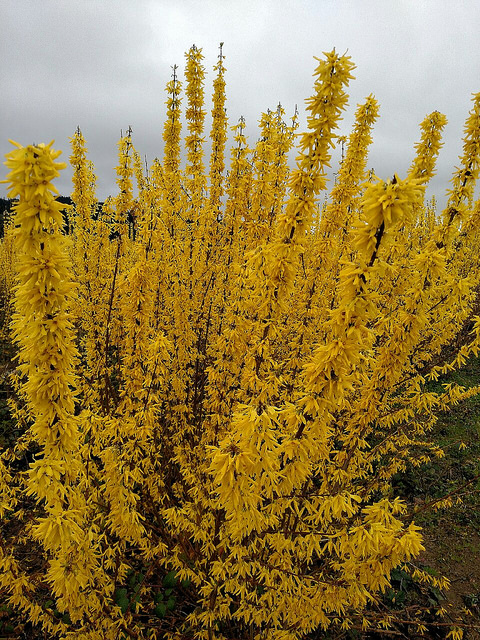 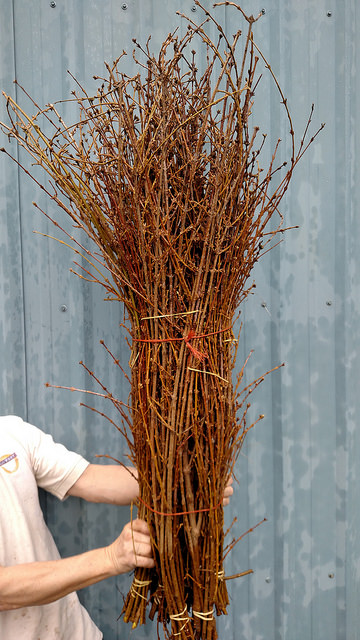 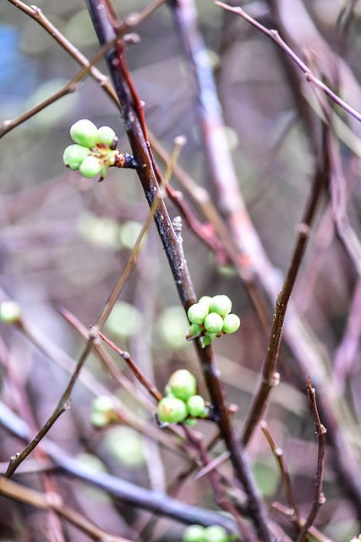 Forsythia - Jan. 1 to mid-Feb.Tips, 24-40”, 8 stems/bch avg.Medium 40-60”, 8 stems/bch avg.Tall 60-72”, 3 stems/bch avg.Quince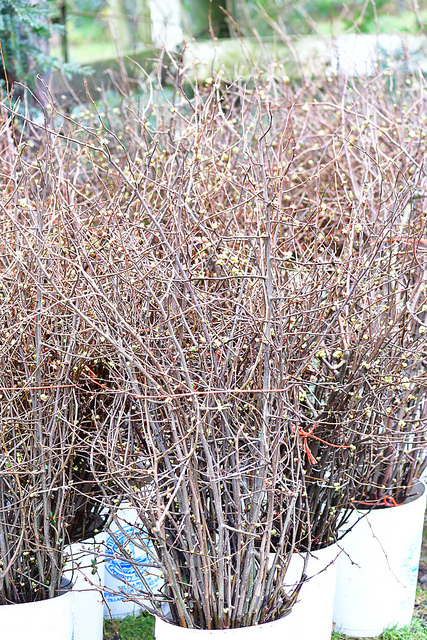 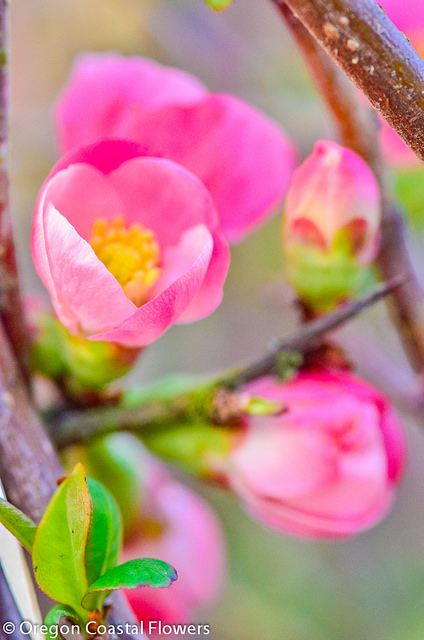 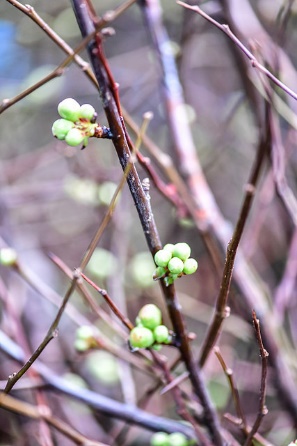 Quince - Jan. 1 to end of Feb.Tips, 24-30”, 4-5 stems/bch avg.Medium 30-42”, 3-4 stems/bch avg.Tall 42-60”, 2-3 stems/bch avg.Tulip Magnolia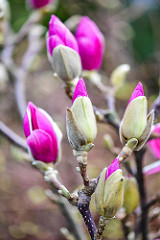 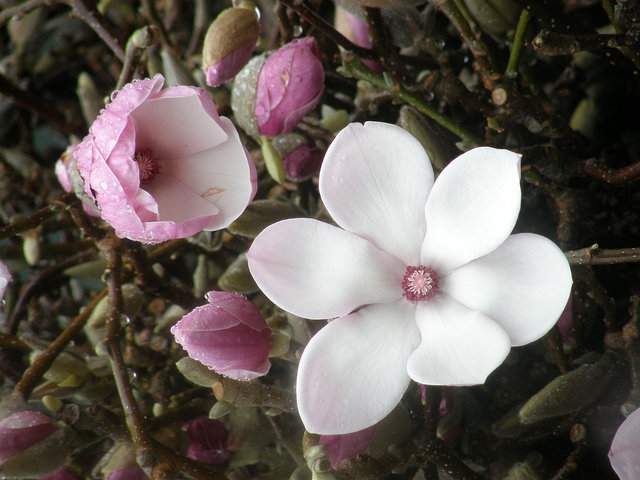 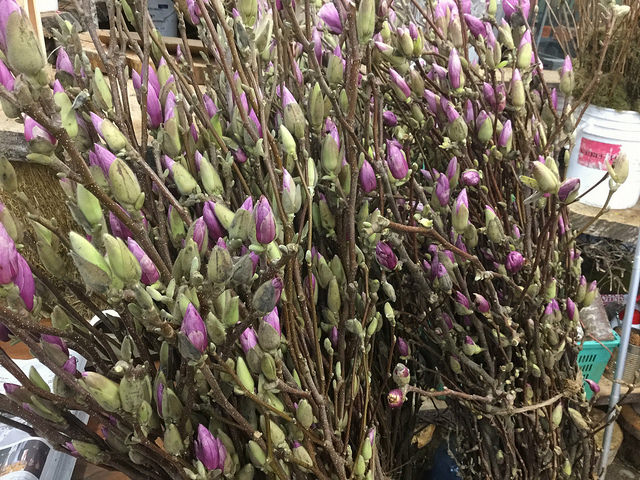 Tulip Magnolia - Jan. 1 to March/April.Tips, 24-30”, 4-5 stems/bch avg.Medium 30-48”, 2-4 stems/bch avg.Tall 48-60”, 1-3 stems/bch avg.Peach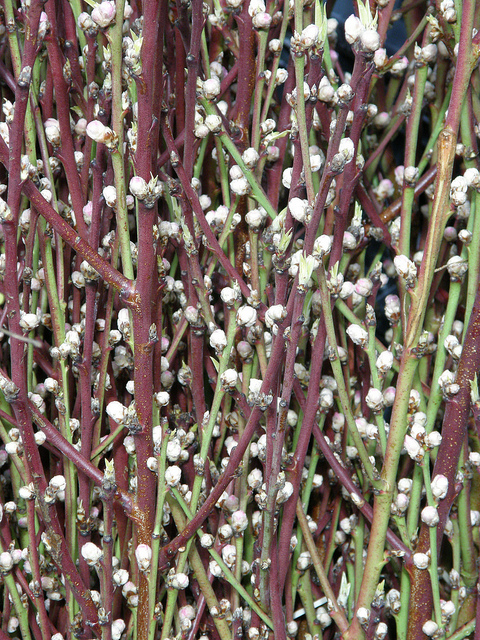 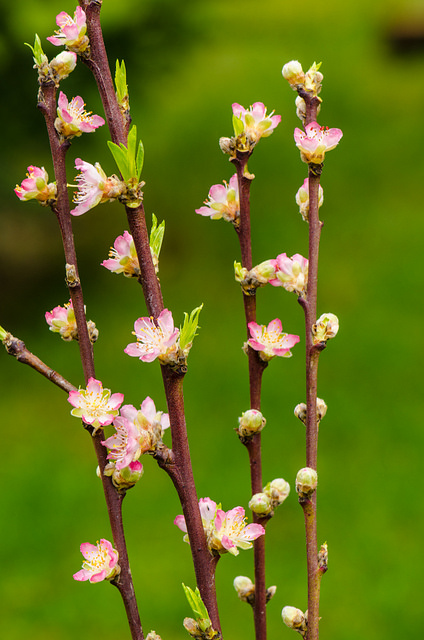 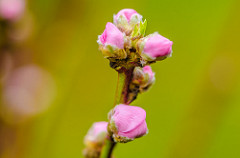 Peach - Jan. 1 to March/April.Medium 48” avg., 4-5 stems/bch avg.Tall 60” avg., 2-3 stems/bch avg.Pussy Willow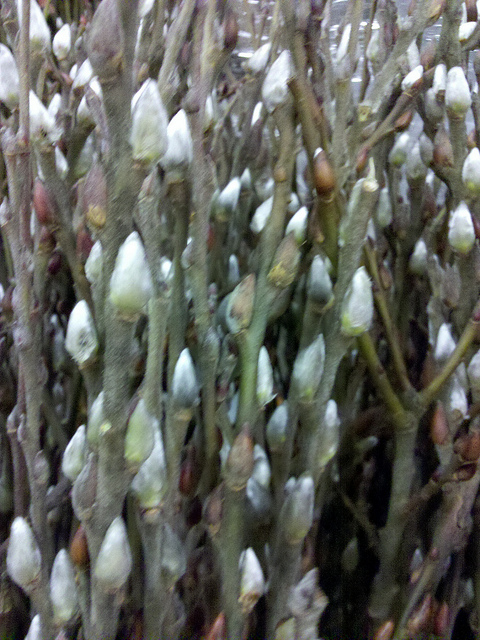 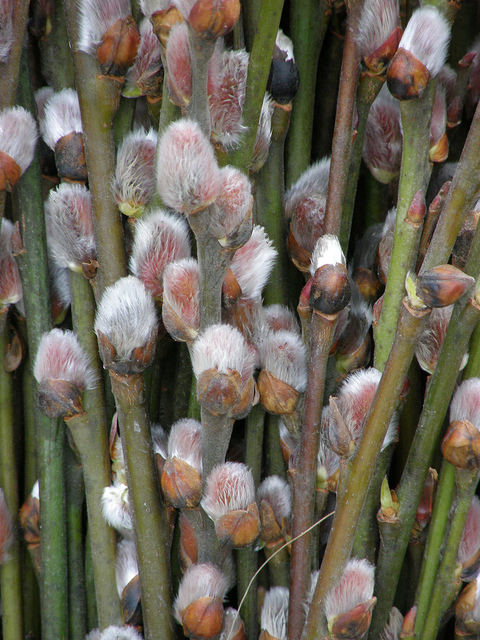 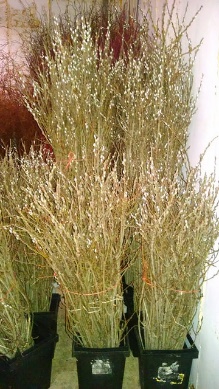 Pussy Willow - Jan. 1 to March/April.Tips 24-30” avg. 10stems/bchMedium 36-48” avg., 6-8 stems/bch avg.Tall 60-72” avg., 3-6 stems/bch avg.Cherry, Pink & White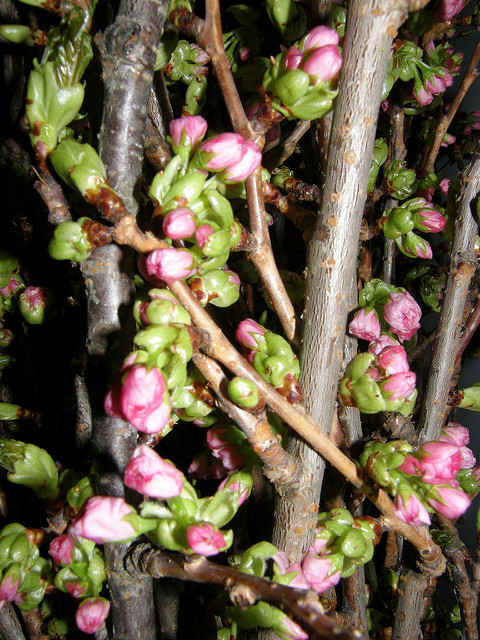 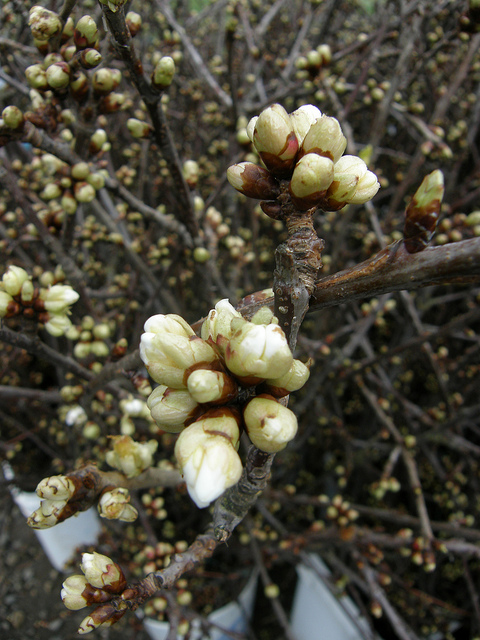 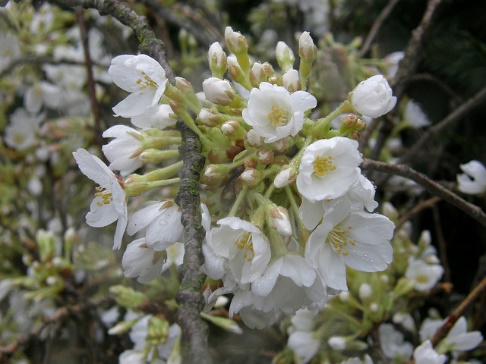 Cherry – end Jan. 1 to April/May.Tips 24-30” avg. 8-10 stems/bchMedium 36-48” avg., 6-7 stems/bch avg.Tall 60”avg. , 4-6 stems/bch avg.Xtall 72” avg., 2-3 stems/bch avg.PrunusFlowering DogwoodPieris japonicaAvail. Feb.-March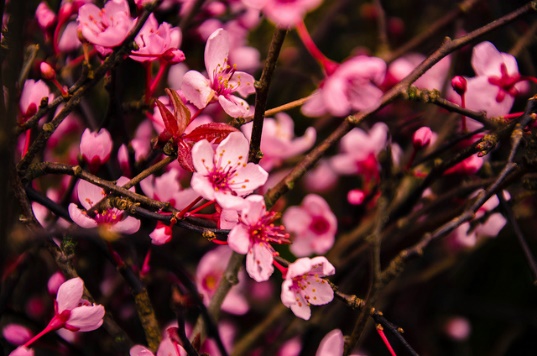 Avail. April-May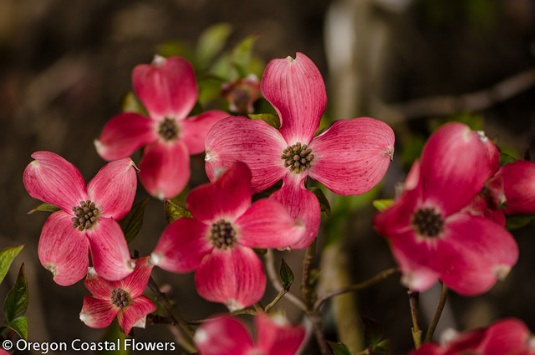 Avail Mid-Feb-March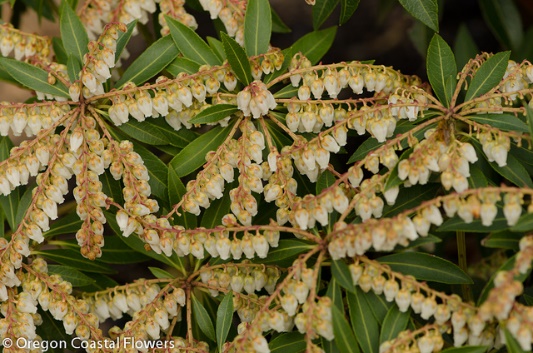 